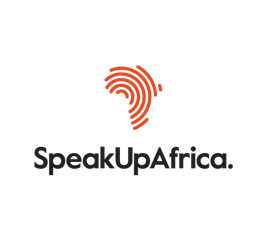 Conseil des jeunes de Speak Up Africa : Expression d’intérêtÀ propos de Speak Up AfricaSpeak Up Africa est une plateforme dédiée à la mise en œuvre d’action concrètes de plaidoyer en faveur du développement durable en Afrique. À travers nos programmes, nos réseaux et avec l’aide de nos partenaires, nous nous assurons que les décideurs rencontrent les acteurs de terrain, que des solutions soient présentées et que chaque secteur – des citoyens et groupes de la société civile aux partenaires financiers et dirigeants d’entreprises – contribue de manière critique au dialogue et s’efforce d’agir de manière concrète pour la santé et le développement durable sur le continent.À propos du Conseil Jeunesse Speak Up AfricaEn tant que jeunes leaders de demain, il est essentiel que les jeunes à travers l’Afrique soient informés et engagés autour de la vision mondiale pour le futur. Au cours des douze prochaines années, les jeunes vont non seulement vivre les effets directs des résultats des ODD et de leurs plans directeurs, mais ils seront également les principaux acteurs de leur réalisation en Afrique. Par conséquent, il est vital que les jeunes africains soient engagés dans les conversations pour le développement. Représentant 77% de la population, ils sont des agents de changement clés et doivent être impliqués dans les débats et évènements importants à travers le continent.Speak Up Africa vise donc à mettre en place un Conseil des jeunes, afin de soutenir notre organisation sur des domaines programmatiques spécifiques et de représenter les jeunes lors d’évènements clés à travers l’Afrique dans le but d’amplifier leur voix. Les membres auront l’opportunités de dialoguer avec les médias autour des questions de développement telles que le paludisme, les maladies tropicales négligées, la vaccination ou l’assainissement. Si vous avez entre 18 et 30 ans et que vous êtes intéressés à déposer votre candidature, veuillez remplir le formulaire ci-dessous.Le dépôt de candidatures sera ouvert jusqu’au 25 janvier 2020. Veuillez joindre votre CV ou biographie au dépôt de candidature.Formulaire d’expression d’intérêtNom : ______________________________________________Date de naissance : ______________________________________________Lieu (localité/ ville et pays) : ____________________________________________Occupation actuelle :  ____________________________________________Adresse email : ________________________________________Numéro de téléphone : ____________________________________Langue : Anglais/ Français / AutresPourquoi être vous intéressé à devenir un jeune ambassadeur ? Exprimez votre intérêt et votre compréhension de l’importance de l’engagement des jeunes en Afrique. (Maximum 500 mots)Décrivez les plus grands défis auxquels vous pensez que l’Afrique fera face dans les 12 prochaines années. (Maximum 500 mots)Partagez toute expérience passée que vous avez vécu et que vous pensez être importante pour ce rôle de membre du Conseil Jeunesse. (Maximum 500 mots)Pour plus d’informations sur Speak Up Africa :Twitter : www.speakupafrica.org/ Facebook : www.facebook.com/SpeakUpAfrica Toute question au sujet de la Jeunes Ambassadeurs doit être adressée à : SpeakUpAfrica@Grayling.com 